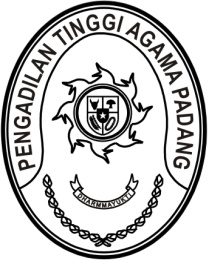 Nomor     	:	W3-A/0000/KP.03/IV/2022	13 April 2022Lampiran	:	-Perihal	:	Pengurus UPZ Pengadilan Tinggi Agama Padang		Periode 2022 - 2027Yth. Ketua Badan Amil Zakat Nasional (BAZNAS)Provinsi Sumatera BaratAssalamu’alaikum, Wr. Wb.	Memenuhi maksud surat Bapak Nomor   /BAZNAS/SB/IV-2022 tanggal 8 April 2022 perihal Pemberitahuan SK UPZ berakhir, dengan ini kami usulkan Pengurus UPZ Pengadilan Tinggi Agama Padang Periode 2022 – 2027 sebagai berikut:	Demikian disampaikan untuk dilaksanakan dan terimakasih. WassalamKetua,Zein AhsanTembusan:Sekretaris Mahkamah Agung RI;Pengurus UPZ BAZNAS Mahkamah Agung RI.NoNamaJabatan dalam Kepenguruzan UPZKet1Drs. H. Zein Ahsan, M.H.Penasehat2Dr. Drs. Hamdani S, S.H., M.H.Penanggung Jawab3Drs. Bahrul Amzah, M.H.Ketua4Nora Oktavia, S.H.Sekretaris5Yova Nelindy, A.Md.Bendahara